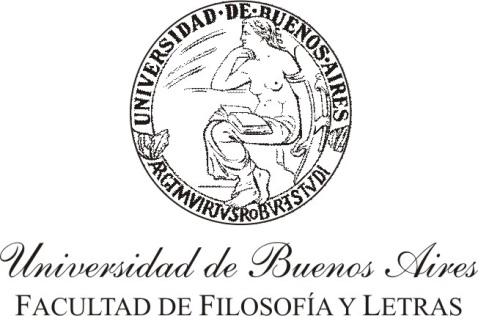 ORDEN DEL DIA 14 de diciembre de 2021COMISIÓN DE INVESTIGACIÓNSecretaría de InvestigaciónEX-2021-06163213: Mabel Grimberg, Directora del Instituto de Ciencias Antropológicas, propone como evaluadoras para la Memoria del Instituto de Ciencias Antropológicas correspondientes al período 2018-2019:-Dra. Liliana Ester Tamagno. LIAS-FCNYM-UNLP/CONICET (Laboratorio de Investigaciones de Antropología Social, Facultad de Ciencias Naturales y Museo Universidad Nacional de La Plata). -Dra. Gloria B. Rodriguez. Centro de Estudios del Trabajo la conflictividad socialFacultad de Humanidades y Artes-Universidad Nacional de Rosario (FHyA-UNR). EX-2021-06509520: Mabel Grimberg, Directora del Instituto de Ciencias Antropológicas, propone como Jurado para el Concurso de Director/a del Instituto de Ciencias Antropológicas:Titulares:Dra. Claudia Briones. Universidad Nacional de Río Negro. Dr. Juan Ignacio Piovani. Universidad Nacional de La Plata. Dra. Myriam Feldfeber. Universidad de Buenos Aires. Suplentes: Dra. Verónica Trpin. Universidad Nacional del Comahue. Dra. Ludmila Catela. Universidad Nacional de Córdoba.EX-2021-06338593: Dra. Mónica A. Berón, Directora del Museo Etnográfico, solicita la designación de la Dra. Fabiana Bugliani, DNI 24122509, CUIL 27-24122509-2, en el cargo de Profesora Adjunta con dedicación exclusiva para cumplir funciones de Secretaria Académica en el Museo Etnográfico, a partir del 1º de diciembre de 2021. Tal solicitud se efectúa en virtud de la renuncia de la Dra. Andrea Pegoraro.EX-2021-06392577: Ivanna Petz, Secretaria de Extensión Universitaria y Bienestar Estudiantil solicita la aprobación del convenio entre esta Casa de Estudios y el Consejo Nacional de Investigaciones Científicas y Técnicas, CONICET.EX-2021-06560933: Dra. Mónica A. Berón, Directora del Museo Etnográfico, solicita la designación de  la Lic. Carolina Nastri DNI ° 32.952.606 para cubrir el cargo de JTP semi exclusiva en el Área de Conservación y Museografía del Museo Etnográfico “Juan B. Ambrosetti”, FFyL-UBA a partir del 2 de noviembre y Virginia Paola Ramírez DNI N° 29.132.291 para cubrir el cargo de JTP semi- exclusiva en el Archivo del Museo Etnográfico “Juan B. Ambrosetti a partir del 2 de noviembre. Estas solicitudes se efectúan en virtud de la jubilación de Fernando Veneroso cuya baja fue efectuada a partir del primero de noviembre. El mismo tenía un cargo de JTP exclusiva y tal como se menciona en la nota, se cubrirá con dos semi exclusivas.